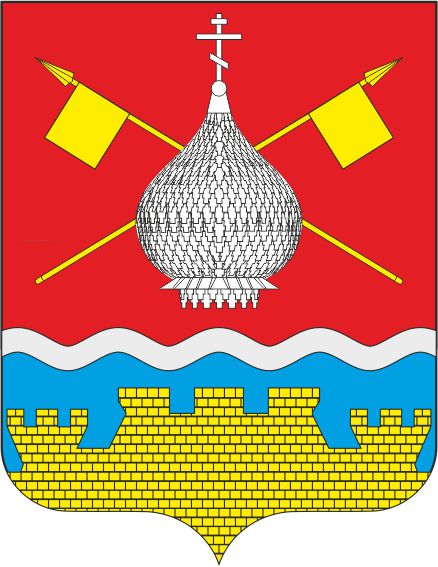 РОССИЙСКАЯ ФЕДЕРАЦИЯРОСТОВСКАЯ ОБЛАСТЬАДМИНИСТРАЦИЯ КРАСНОЯРСКОГО СЕЛЬСКОГО ПОСЕЛЕНИЯПОСТАНОВЛЕНИЕ25.03.2024                                             №34                                 ст. КрасноярскаяВ целях исполнения подпункта 2.1.1.3 пункта 2 Соглашения между Министерством финансов Ростовской области и Администрацией Красноярского сельского поселения о мерах по социально-экономическому развитию и оздоровлению муниципальных финансов Красноярского сельского поселения Цимлянского района от 29.12.2023 №41/2д, Администрация Красноярского сельского поселенияПОСТАНОВЛЯЕТ: 1. Утвердить План мероприятий по росту доходного потенциала и оптимизации расходов бюджета Красноярского сельского поселения на 2024-2026 годы, согласно приложению №1. 2. Главным распорядителям средств бюджета Красноярского сельского поселения не устанавливать расходные обязательства, не связанные с решением вопросов, отнесенных Конституцией Российской Федерации, федеральными и областными законами к полномочиям органов местного самоуправления. 3. Установить запрет на увеличение численности муниципальных служащих Красноярского сельского поселения, за исключением случаев, когда изменение штатной численности обусловлено изменениями федерального и регионального законодательства, а также нормативов штатной численности муниципальных служащих в исполнительно-распорядительных органах муниципальных образований в Ростовской области.4. Установить запрет на создание муниципальных учреждений Красноярского сельского поселения и на изменение структуры муниципальных учреждений Красноярского сельского поселения, приводящие к увеличению штатной численности и бюджетных ассигнований, за исключением случаев, когда создание муниципальных учреждений Красноярского сельского поселения или изменение структуры муниципальных учреждений Красноярского сельского поселения, приводящие к увеличению штатной численности и бюджетных ассигнований, обусловлено изменениями федерального и областного законодательства, необходимостью оптимизации расходов бюджета Красноярского сельского поселения или реализации национальных, федеральных и региональных проектов.5. При формировании проекта решения о бюджете Красноярского сельского поселения на очередной финансовый год и на плановый период в первоочередном порядке обеспечить планирование бюджетных ассигнований в рамках реализации национальных, федеральных и региональных проектов.6. Отделу экономики и финансов Администрации Красноярского сельского поселения обеспечить соблюдение установленного Правительством Ростовской области норматива формирования расходов на содержание органов местного самоуправления.7. Ежеквартально, не позднее 10 рабочих дней по истечении отчетного периода главным распорядителям средств бюджета Красноярского сельского поселения представлять в отдел экономики и финансов Администрации Красноярского сельского поселения отчет об исполнении Плана мероприятий по росту доходного потенциала и оптимизации расходов бюджета Красноярского сельского поселения на 2024-2026 годы (далее – План мероприятий) по форме согласно приложению №2.8. Признать утратившими силу постановления Администрации Красноярского сельского поселения:- от 13.06.2019 №113 «Об утверждении Плана мероприятий по росту доходного потенциала, оптимизации расходов и совершенствованию долговой политики муниципального образования «Красноярское сельского поселение» до 2024 года»;- от 25.09.2020 №134 «О внесении изменений в постановление Администрации Красноярского сельского поселения от 13.06.2019 №113 «Об утверждении Плана мероприятий по росту доходного потенциала, оптимизации расходов и совершенствованию долговой политики муниципального образования «Красноярское сельского поселение» до 2024 года»; - от 29.10.2021 №130 «О внесении изменений в постановление Администрации Красноярского сельского поселения от 13.06.2019 №113 «Об утверждении Плана мероприятий по росту доходного потенциала, оптимизации расходов и совершенствованию долговой политики муниципального образования «Красноярское сельского поселение» до 2024 года»; - от 14.11.2022 №165 «О внесении изменений в постановление Администрации Красноярского сельского поселения от 13.06.2019 №113 «Об утверждении Плана мероприятий по росту доходного потенциала, оптимизации расходов и совершенствованию долговой политики муниципального образования «Красноярское сельского поселение» до 2024 года».9. Контроль за исполнением постановления возложить на заведующего отделом экономики и финансов Администрации Красноярского сельского поселения.Глава Администрации Красноярского сельского поселения                                                              Е.А. ПлутенкоРаспоряжение вносит отдел экономики и финансов	Приложение №1 
к постановлениюот 25.03.2024 №34ПЛАНмероприятий по росту доходного потенциала и оптимизации расходов бюджета Красноярского сельского поселения на 2024-2026 годы * Финансовая оценка (бюджетный эффект) рассчитывается:по I разделу – как планируемое увеличение поступлений в муниципальный бюджет в соответствующем году по итогам проведения мероприятия;по II разделу – как планируемая оптимизация расходов бюджета Красноярского сельского поселения в соответствующем году по итогам проведения мероприятия; **  Запланировать финансовую оценку (бюджетный эффект) не представляется возможным. Финансовая оценка (бюджетный эффект) будет определена по итогам проведения мероприятия и отражена в отчете. Примечание:          Х – данные ячейки не заполняются.Приложение № 2постановлениюот 25.03.2024 №34ОТЧЕТпо Плану мероприятий по росту доходного потенциала и оптимизации расходов бюджета Красноярского сельского поселения  на 2024-2026 годы* Заполняется в соответствии с приложением № 1.** Указываются правовые, финансовые, организационные и иные инструменты, используемые для эффективного выполнения мероприятия.*** Заполняется в случае неисполнения плановых значений финансовой оценки (бюджетного эффекта).Об утверждении Плана мероприятий по росту доходного потенциала и оптимизации расходов бюджета Красноярского сельского поселения на 2024-2026 годы № п/пНаименование мероприятияОтветственный исполнительСрок исполненияФинансовая оценка*  (тыс. рублей)Финансовая оценка*  (тыс. рублей)Финансовая оценка*  (тыс. рублей)Финансовая оценка*  (тыс. рублей)№ п/пНаименование мероприятияОтветственный исполнительСрок исполнения2024 год2025 год2026 год1234567I. Направления по росту доходов бюджета Красноярского сельского поселенияI. Направления по росту доходов бюджета Красноярского сельского поселенияI. Направления по росту доходов бюджета Красноярского сельского поселенияI. Направления по росту доходов бюджета Красноярского сельского поселенияI. Направления по росту доходов бюджета Красноярского сельского поселенияI. Направления по росту доходов бюджета Красноярского сельского поселенияI. Направления по росту доходов бюджета Красноярского сельского поселения1Мероприятия по расширению налогооблагаемой базы бюджета Красноярского сельского поселенияМероприятия по расширению налогооблагаемой базы бюджета Красноярского сельского поселенияМероприятия по расширению налогооблагаемой базы бюджета Красноярского сельского поселенияМероприятия по расширению налогооблагаемой базы бюджета Красноярского сельского поселенияМероприятия по расширению налогооблагаемой базы бюджета Красноярского сельского поселенияМероприятия по расширению налогооблагаемой базы бюджета Красноярского сельского поселенияМероприятия по расширению налогооблагаемой базы бюджета Красноярского сельского поселения1.1.Актуализация налогооблагаемой базы, в том числе вовлечение в налоговый оборот объектов недвижимости, включая земельные участкиОтдел имущественных и земельных отношений Администрации Красноярского сельского поселения ежегодно******1.2Отмена неэффективных налоговых льгот (пониженных ставок по налогам), установленных законодательством Ростовской области о налогах и сборах и нормативными правовыми актами органов местного самоуправленияОтдел экономики и финансов Администрации Красноярского сельского поселенияежегодно******2Повышение собираемости налогов и сокращение задолженностиПовышение собираемости налогов и сокращение задолженностиПовышение собираемости налогов и сокращение задолженностиПовышение собираемости налогов и сокращение задолженностиПовышение собираемости налогов и сокращение задолженностиПовышение собираемости налогов и сокращение задолженности2.1.Снижение задолженности по налоговым и неналоговым доходам за счет повышения эффективности работы Координационных советов по собираемости налоговых платежейОтдел экономики и финансов Администрации Красноярского сельского поселенияежегодно******                                          II. Направления по оптимизации расходов бюджета Красноярского сельского поселения                                          II. Направления по оптимизации расходов бюджета Красноярского сельского поселения                                          II. Направления по оптимизации расходов бюджета Красноярского сельского поселения                                          II. Направления по оптимизации расходов бюджета Красноярского сельского поселения                                          II. Направления по оптимизации расходов бюджета Красноярского сельского поселения                                          II. Направления по оптимизации расходов бюджета Красноярского сельского поселения1Оптимизация расходов на муниципальное управлениеОптимизация расходов на муниципальное управлениеОптимизация расходов на муниципальное управлениеОптимизация расходов на муниципальное управлениеОптимизация расходов на муниципальное управлениеОптимизация расходов на муниципальное управление1.1.Проведение анализа дублирующих функций Администрации Красноярского сельского поселения в целях дальнейшей оптимизации дублирующего функционала, включая сокращение численности работников Администрации сельского поселенияСектор социальной работы Администрации Красноярского сельского поселенияПостоянно******1.2Инвентаризация расходных обязательств Красноярского сельского поселения с целью установления расходных обязательств, не связанных с решением вопросов, отнесенных Конституцией Российской Федерации и федеральными законами к полномочиям органов местного самоуправления Отдел экономики и финансов Администрации Красноярского сельского поселенияПостоянноХХХ1.3Подготовка проектов нормативных правовых актов Администрации Красноярского сельского поселения об отмене расходных обязательств, не связанных 
с решением вопросов, отнесенных Конституцией Российской Федерации и федеральными законами 
к полномочиям органов местного самоуправленияОтдел экономики и финансов Администрации Красноярского сельского поселенияпри необходимос-тиХХХ2.Оптимизация и повышение эффективности расходов на содержание бюджетной сети и оптимизация численности работников бюджетной сферыОптимизация и повышение эффективности расходов на содержание бюджетной сети и оптимизация численности работников бюджетной сферыОптимизация и повышение эффективности расходов на содержание бюджетной сети и оптимизация численности работников бюджетной сферыОптимизация и повышение эффективности расходов на содержание бюджетной сети и оптимизация численности работников бюджетной сферыОптимизация и повышение эффективности расходов на содержание бюджетной сети и оптимизация численности работников бюджетной сферыОптимизация и повышение эффективности расходов на содержание бюджетной сети и оптимизация численности работников бюджетной сферыОптимизация и повышение эффективности расходов на содержание бюджетной сети и оптимизация численности работников бюджетной сферы2.1.Не превышение значений целевых показателей заработной платы, установленных в планах изменений в отраслях социальной сферы, направленных на повышение эффективности культуры, в части использования показателя среднемесячного дохода от трудовой деятельности и обеспечения уровня номинальной заработной платы в среднем по отдельным категориям работников бюджетной сферы в размерах на уровне, достигнутом в отчетном году. Сектор социальной работы и отдел экономики и финансов Администрации Красноярского сельского поселенияЕжегодно******2.2.Соблюдение показателей оптимизации численности работников отдельных категорий бюджетной сферы в соответствии с утвержденными «дорожными картами»Сектор социальной работы и отдел экономики и финансов Администрации Красноярского сельского поселенияЕжегодно******2.3Увеличение объема расходов за счет доходов от внебюджетной деятельности бюджетного учрежденияСектор социальной работы и отдел экономики и финансов Администрации Красноярского сельского поселенияЕжегодно122.0124.0126.02.4.Анализ нагрузки на бюджетную сеть (контингент, количество бюджетного учреждения, количество персонала, используемые фонды, объемы и качество предоставляемых муниципальных услуг по бюджетному учреждению)Сектор социальной работы и отдел экономики и финансов Администрации Красноярского сельского поселенияЕжегодно******2.5.Включение в нормативные затраты на содержание имущества только затрат на имущество, используемое для выполнения  муниципального задания, а также отказ от содержания имущества, неиспользуемого для выполнения муниципального задания Сектор социальной работы и отдел экономики и финансов Администрации Красноярского сельского поселенияПостоянно******2.6.Повышение эффективности планирования муниципального задания.Сектор социальной работы и отдел экономики и финансов Администрации Красноярского сельского поселенияПостоянно******2.7/Обеспечение контроля за возвратом остатков субсидий на иные цели, оставшихся неиспользованными в текущем финансовом году.Сектор социальной работы и отдел экономики и финансов Администрации Красноярского сельского поселенияПостоянно******2.8.Осуществление контроля за фактическим потреблением и правильностью начислений за оказанные услуги тепло-, водо- и электроснабжения, финансируемым за счет средств бюджета Цимлянского районаСектор социальной работы и отдел экономики и финансов Администрации Красноярского сельского поселенияПостоянно******2.9/Организация работы с экономией бюджетных средств, образующейся на счетах бюджетных и автономных учреждений Цимлянского района с целью проведения анализа, обоснованности их расходования.Сектор социальной работы и отдел экономики и финансов Администрации Красноярского сельского поселенияПостоянно******3.Совершенствование системы закупок для муниципальных нуждСовершенствование системы закупок для муниципальных нуждСовершенствование системы закупок для муниципальных нуждСовершенствование системы закупок для муниципальных нуждСовершенствование системы закупок для муниципальных нуждСовершенствование системы закупок для муниципальных нуждСовершенствование системы закупок для муниципальных нужд5.1.Обеспечение результативности претензионной работы в случае нарушения поставщиком (подрядчиком, исполнителей) условий муниципальных контрактов Отдел экономики и финансов Администрации Красноярского сельского поселенияПостоянно******3.2.Использование возможностей регионального портала закупок малого объема для осуществления закупок малого объема для осуществления закупок малого объема в прозрачной конкуренткой среде, обеспечивающей возможность достижения экономии от таких закупокОтдел экономики и финансов Администрации Красноярского сельского поселенияЕжегодно 90.090,090,03.3.Обеспечение обоснованности формирования начальных (максимальных) цен контрактов, цен контрактов, заключаемых с единственными поставщиками (подрядчиками, исполнителями), включаемых в планы-графикиОтдел экономики и финансов Администрации Красноярского сельского поселенияПостоянно******4.Оптимизация мер социальной поддержкиОптимизация мер социальной поддержкиОптимизация мер социальной поддержкиОптимизация мер социальной поддержкиОптимизация мер социальной поддержкиОптимизация мер социальной поддержкиОптимизация мер социальной поддержки4.1Недопущение роста размера доплаты к пенсии неработающим лицам, замещавшим должности в органах местного самоуправления Красноярского сельского поселения, выше темпов роста расходов на выплату заработной платы с начислениями работникам органов местного самоуправленияОтдел экономики и финансов Администрации Красноярского сельского поселенияПостоянноХХХ5.                     Планирование бюджета Красноярского сельского поселения Цимлянского района                     Планирование бюджета Красноярского сельского поселения Цимлянского района                     Планирование бюджета Красноярского сельского поселения Цимлянского района                     Планирование бюджета Красноярского сельского поселения Цимлянского района                     Планирование бюджета Красноярского сельского поселения Цимлянского района                     Планирование бюджета Красноярского сельского поселения Цимлянского района                     Планирование бюджета Красноярского сельского поселения Цимлянского района5.1.Планирование бюджета Красноярского сельского поселения  Цимлянского района в рамках муниципальных программ Красноярского сельского поселения Цимлянского районаОтдел экономики и финансов Администрации Красноярского сельского поселенияЕжегодно******5.2.Внесение изменений в бюджетный прогноз Красноярского сельского поселения Цимлянского района в части приведения в соответствие с принятым Решением о бюджете Красноярского сельского поселения Цимлянского района на очередной финансовый год и на плановый период Отдел экономики и финансов  Администрации Красноярского сельского поселения ЕжегодноI квартал ХХХ5.3.Совершенствование методологии разработки 
и реализации муниципальных программ Красноярского сельского поселения Цимлянского районаОтдел экономики и финансов Администрации Красноярского сельского поселения ЕжегодноХХХ6.Совершенствование межбюджетных отношенийСовершенствование межбюджетных отношенийСовершенствование межбюджетных отношенийСовершенствование межбюджетных отношенийСовершенствование межбюджетных отношенийСовершенствование межбюджетных отношений6.1.Инвентаризация и уточнение нормативных правовых актов, регламентирующих порядок предоставления иных межбюджетных трансфертов из бюджета Красноярского сельского поселенияОтдел экономики и финансов Администрации Красноярского сельского поселения ЕжегодноХХХ7.Система внутреннего финансового контроля и внутреннего финансового аудитаСистема внутреннего финансового контроля и внутреннего финансового аудитаСистема внутреннего финансового контроля и внутреннего финансового аудитаСистема внутреннего финансового контроля и внутреннего финансового аудитаСистема внутреннего финансового контроля и внутреннего финансового аудитаСистема внутреннего финансового контроля и внутреннего финансового аудитаСистема внутреннего финансового контроля и внутреннего финансового аудита7.1.Осуществление внутреннего муниципального финансового контроля с целью своевременного выявления и пресечения нарушений в сфере бюджетного законодательства Российской Федерации и законодательства Российской Федерации о контрактной системе в сфере закупок и недопущение и пресечение их в дальнейшем, а также возмещение ущерба, причиненного бюджету Красноярского сельского поселения, оплата административных штрафовОтдел экономики и финансов Администрации Красноярского сельского поселенияПостоянно******7.2.Повышение качества организации и осуществления главными распорядителями средств бюджета Красноярского сельского поселения внутреннего финансового контроля и внутреннего финансового аудита с целью повышения экономности и результативности использования бюджетных средствОтдел экономики и финансов Администрации Красноярского сельского поселенияПостоянно******7.3.Осуществление главными распорядителями средств бюджета Цимлянского района внутреннего финансового аудита в соответствии с   федеральными стандартами внутреннего финансового аудита, установленными Министерством финансов Российской Федерации.Отдел экономики и финансов Администрации Красноярского сельскогоПостоянно******№ п/п*Наименование мероприятия*Ответственный исполнитель*Срок исполненияСрок исполненияФинансовая оценка (бюджетный эффект),(тыс. рублей)*Финансовая оценка (бюджетный эффект), предусмотренная в решении о бюджете на отчетную дату(тыс. рублей)Полученный финансовый (бюджетный) эффект, (тыс. рублей)Полученный результат**Примечание***№ п/п*Наименование мероприятия*Ответственный исполнитель*план*фактФинансовая оценка (бюджетный эффект),(тыс. рублей)*Финансовая оценка (бюджетный эффект), предусмотренная в решении о бюджете на отчетную дату(тыс. рублей)Полученный финансовый (бюджетный) эффект, (тыс. рублей)Полученный результат**Примечание***12345678910